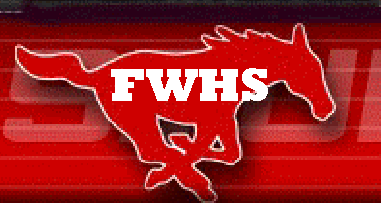 Dance Team Tryout InformationCoach: Jennifer Kealey – marlayne22@hotmail.comALL PAPERWORK MUST BE COMPLETED BEFORE TRYING OUT. PLEASE CONTACT COACH KEALEY WITH ANY QUESTIONSInformational Meeting will be on Friday, August 29th at 2:45 in the cafeteria.